COM HAS VINGUT?Sessió:.....................................................................................................................
Les emissions d’aquest esdeveniment (consum energètic de la sala, servei de càtering i desplaçaments dels participants i organitzadors) es compensaran en el projecte GE TEOBALDO CERAMIC PROJECT, un projecte de canvi de combustilble per biomassa a Paudalho, Estat de Pernmbuco (Brasil)                  DISTRICTEA PEU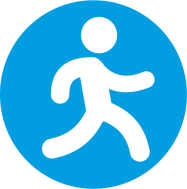 A PEUBICICLETA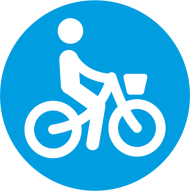 TRANSPORT PÚBLIC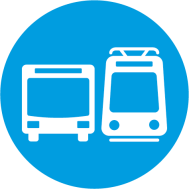 TAXI o COTXE COMPARTIT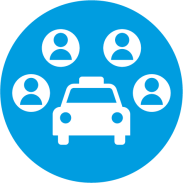 MOTO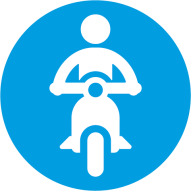 COTXE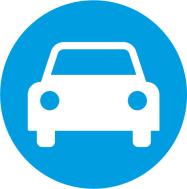 COTXE ELÈCTRIC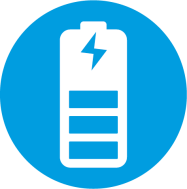 Ciutat VellaL’EixampleSants - MontjuïcLes CortsSarrià - Sant GervasiGràciaHorta-GuinardóNou BarrisSant AndreuSant MartíResta província BarcelonaResta de Catalunya